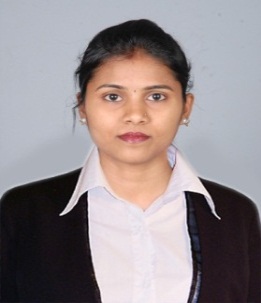 CURRICULUM VITAEMrs. VanishreeVanishree.284718@2freemail.com  Objective                                                  I look forward to associate myself with an organization, where there is an opportunity to share, contribute, and upgrade my knowledge, development of self, and organization served.Areas of Expertise                                             Over 4.4 years of experience in UI development and analysis, design and implementation of large scale projects.Good hands-on in entire development life cycle of software products. Coordination of Project Meetings, Project Planning and Scheduling from Design stage to Deployment stage.Qualification                                        Bachelor in Computer Science Engineering from Basaveshwar Engineering College (Autonomous) in the year-(2008 – 2012). Technical CompetenciesProgramming languages- Java, SQL, J2EE, TestingFrameworks- Struts 2.0Databases- My SQL, SAP-HANAWeb Servers- Web LogicOperating Systems- Windows XP &7IDE- EclipseVersion Control- Git, stash, bit bucketWeb Design Technology- SAP UI5, HTML, HTML5,CSS, CSS3,JavaScript, Ajax ,JSON ,jQuery ,Basics of Angular JSEmployment History                                                                                              Total Years Exp: Over 4.4YearsCompany -1: Presently working as Senior Engineer in Larsen & Toubro Technology Services Limited , Bangalore from 16th January 2017 to till date.Project: Infusion PumpDescription: Web applications for Infusion pump, fetching data from Cloud and providing information on app. Received data in form of JSON and manage UI accordingly. UI responds to data in fraction of seconds.Web Technologies: HTML, CSS, Basics of Angular JSRules & Responsibilities: Senior Engineer                    Get clarifications on any queries related to the requirements from the team for the module working forRequirement AnalysisCoding and DebuggingUpdating changes in core system by git push and pull Company -2: Worked as Associate IT Consultant in ITC Infotech. Bangalore India (May- 2015 to Dec 2016).Project: SAPNEXTClient: Sigma Aldrich(Merck)Description: The SAPUI5 runtime is a client-side HTML5 rendering library containing a rich set of standard and extension controls. It provides a lightweight programming model for desktop and mobile applications. Based on JavaScript, it supports Rich Internet Application (RIA) like client-side features. SAPUI5 complies with Open Ajax and can be used together with standard JavaScript libraries.  When users access an SAPUI5 application from their device, a request is sent to the respective server to load the application into the browser. The view accesses the relevant libraries. Usually, the model is also instantiated and business data is fetched from the database.Web Technologies: JavaScript, XML, SAPUI5 and SAP HANA DatabaseRules & Responsibilities: SAP UI5 developer                Engaged in gathering, analyzing and identifying various individual logical components.Design preparation, construction, unit testing and integrated testing for the changes done. Prepare required documents (Artifacts) for changesTook charge of improving performance by doing code advancement.Work on new developments, coding standards, bug fixes, enhancements, change requests (CR).Company -3: Worked as System Engineer in Tata Consultancy Services India (November 2012 to May 2015)Project (1): Royal SkandiaClient: Royal Skandia-UK Description: This is a UK client on BFS domain. The client is an insurance provider. TCS provides BaNCS product as a solution with client compatible UI. Skandia International is the international investment product provider of Old Mutual Wealth. Old Mutual Wealth is a core part of Old Mutual plc. a leading international long-term savings, investment and protection Group.Programming languages: Java,J2EE,Struts2.0Web Technologies: JQuery, HTML, JavaScript, CSS, HTML5Rules & Responsibilities: Java Web Component Developer                Work on new developments, coding standards, bug fixes, enhancements, change requests (CR).Fixed many live, UAT, migration issues and regression issues.Development as per business requirement which includes screen development (Using JSP) and writing business logics (using Struts Framework, Core java).Addition of interactivity, dynamicity and validations onto Screens using JQuery.Updating changes in core system by git push and pull.Design preparation, construction, unit testing and integrated testing for the changes done. Prepare required documents (Artifacts) for changes.Took charge of improving performance by doing code advancement.Worked on alfresco tool for content management systemProject (2): Multi BankingDescription: Multi Banking allows the customers of any bank to register to Multi Banking Ltd and allow the customers to make all their financial transactions "at one place" on a secure website. With universal banking, the customers can access all their banking and depository accounts of any registered bank, 24 hours a day, 365 days a year, from anywhere in the world, provided you have access to an internet connection. It provides the customers with features like banking fixed deposits, transferring funds, recurring deposits, among others will definitely make Multi Banking the most convenient way for you to conduct your banking activities.Programming languages: Java, JSP, ServletsWeb Technologies: HTML, JavaScript, CSSRules & Responsibilities: Developer                Engaged in gathering, analyzing and identifying various individual logical componentsDividing work into different categories and assign it to team members accordingly.Development as per business requirement which includes screen development (Using JSP)Extra- Curricular Activities:	Hand Sketching, Painting, RangoliPlaying badmintonDeclaration:  I do hereby declare that all the statements furnished above are true, correct and complete to the best of my knowledge and belief.            